IntroductionBy banning alcohol at the outset of the war, the government hoped to maintain public order and avoid the drunken rioting that had accompanied the revolutionary upheaval of 1905-6. Prohibition came at considerable expense, however, since the sale of vodka accounted for nearly one-fourth of the government's total revenues in 1913. In this photograph, Russian officers gather around the samovar to drink tea.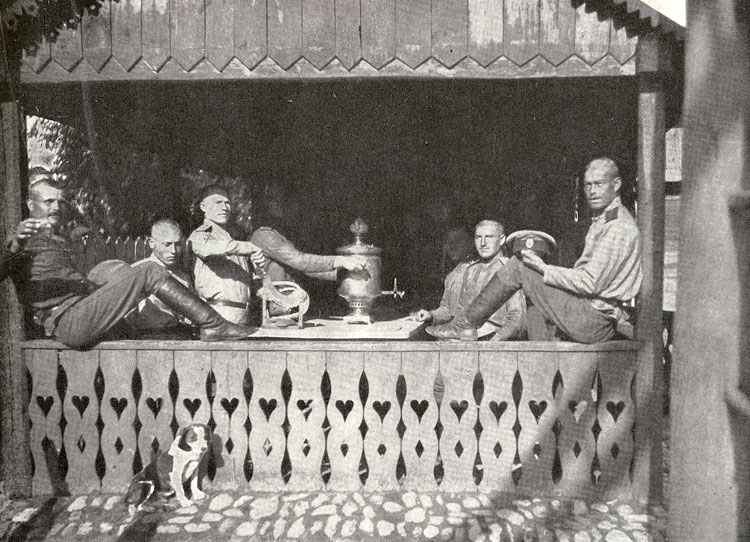 